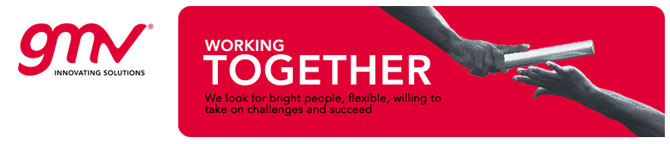 ¿Quieres trabajar con el mejor equipo?En GMV estamos orgullosos de contar con un excelente equipo de jóvenes profesionales que constantemente encuentran oportunidades para asumir retos técnicos, desarrollar trabajos en equipos multidisciplinares y tener trato directo con nuestros clientes, lo que les permite alcanzar la madurez profesional. La excelencia es la esencia del perfil de nuestro personalIngeniero Informático (desarrollo software)Buscamos estudiante de Ingeniería Informática o recién titulado interesado en el desarrollo software. Se incorporará en proyectos punteros en un entorno internacional. RequisitosBuen expediente académicoBuen nivel de inglésConocimientos de lenguajes de programación ( C, C++, Java)¿Qué ofrecemos?Te puedes incorporar a GMV mediante nuestro programa de becas flexibles que tenemos abierto durante todo el año y que te permite compatibilizar con tus estudios. Si eres titulado, puedes optar por las vacantes que tenemos abiertas mediante contrato tanto para recién titulados como para profesionales con experiencia.Dentro de GMV orientamos tu carrera profesional (partiendo de una sólida base técnica) hacia la gestión, el área técnica o el área comercial. Existe la posibilidad de desarrollar esta actividad fuera de España, trabajando en nuestros centros en el extranjero o en las instalaciones de nuestros clientes.Si te interesa comenzar tu carrera profesional con nosotros envia tu Curriculum Vitae y una copia de tu expediente académico con la referencia Oferta UPM jobs@gmv.comPara más información visita nuestra web www.gmv.com 